INDICAÇÃO Nº 291/2018Sugere ao Poder Executivo Municipal que proceda a roçagem e limpeza no entorno da UBS do Bairro Jardim Paulista.  (L)Excelentíssimo Senhor Prefeito Municipal, Nos termos do Art. 108 do Regimento Interno desta Casa de Leis, dirijo-me a Vossa Excelência para sugerir ao setor competente que proceda a roçagem e limpeza no entorno da UBS do Bairro Jardim Paulista.  Justificativa:Fomos procurados por munícipes solicitando essa providencia, pois, da forma que se encontra está causando aparecimento de animais peçonhentos, transtornos e insegurança.Plenário “Dr. Tancredo Neves”, em 08 de Janeiro de 2018.José Luís Fornasari                                                  “Joi Fornasari”                                                    - Vereador -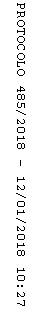 